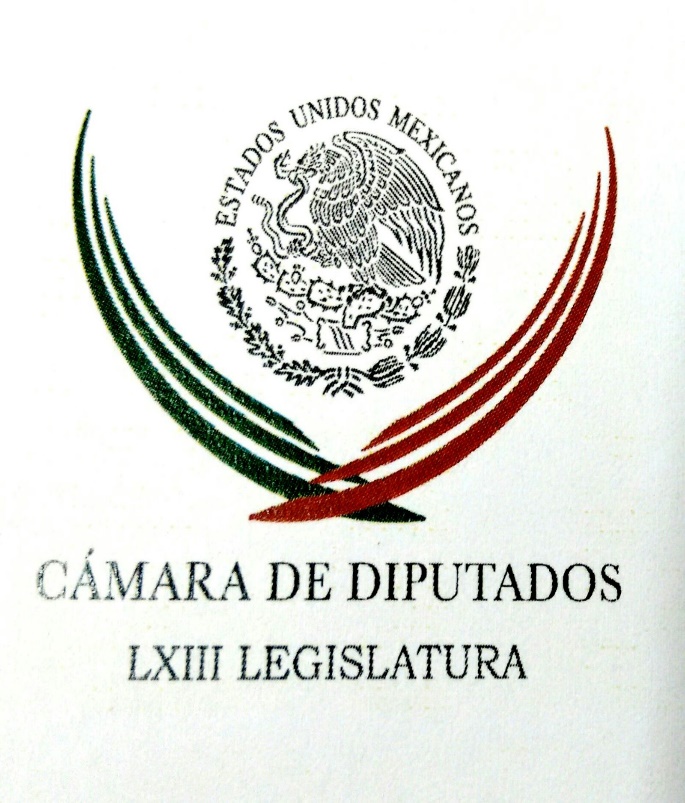 Carpeta InformativaPrimer CorteResumen: Piden en el Senado a EPN cesar la cooperación con EUSe adhiere José Antonio Estefan Garfias a campaña de MeadePRI y Morena proponen unidad de candidatos ante comentarios de TrumpZavala revela que AMLO, Anaya y Meade se le han acercadoRevelan que los hackers usaron a Bancomer como trampolín para cometer el robo18 de mayo de 2018INFORMNACIÓN GENERALTEMA(S): Información GeneralFECHA: 18/05/18HORA: 08:10NOTICIERO: SDP NoticiasEMISIÓN: Primer CorteESTACIÓN: OnlineGRUPO: TelevisaPiden en el Senado a EPN cesar la cooperación con EUCancelar la cooperación con Estados Unidos en materia de migración y combate al crimen organizado es el llamado que reitera al Gobierno federal la oposición en el Senado de la República.Y es que ante las declaraciones que lanzó el magnate sobre llamar a los migrantes animales, los legisladores consideraron que la administración de Enrique Peña Nieto asumir una actitud firme frente al presidente estadounidense.Para Laura Angélica Rojas, presidenta de la Comisión de Relaciones Exteriores, Trump va demasiado lejos con su campaña de odio contra los mexicanos, por lo que el Gobierno federal debe pasar del discurso a los hechos.De acuerdo con La Jornada, recordó que a principios de abril, tras el anuncio de Trump de militarizar la frontera, el Senado emitió un pronunciamiento en el cual, en su carácter de responsable de la política exterior del país, pidió a Peña Nieto no colaborar más con el vecino del norte en temas de migración y combate a la delincuencia trasnacional.Andrea Becerril y Víctor Ballinas destacan en su nota la opinión de los senadores Gabriela Cuevas (PT-Morena), Alejandro Encinas (independiente) y Héctor Flores (PAN), quienes coincidieron en señalar que el Senado debe insistir en que no haya más colaboración con Estados Unidos si sigue el discurso racista, discriminador y ofensivo de Trump contra los mexicanos.“¿Cuánto más tenemos que aguantar para que Peña Nieto adopte una posición de fuerza frente al discurso de odio de Trump que va a tener repercusiones para los mexicanos que viven en Estados Unidos?”, increpó Laura Angélica Rojas. ys/m.TEMA(S): Información GeneralFECHA: 18/05/2018HORA: 07:53 NOTICIERO: MVS NoticiasEMISIÓN: Primer CorteESTACION: OnlineGRUPO: MVSSe adhiere José Antonio Estefan Garfias a campaña de MeadeJosé Antonio Meade Kuribreña, candidato de la Coalición Todos por México, recibió la adhesión a su campaña del diputado federal por el PRD, y ex candidato a gobernador por Oaxaca, José Antonio Estefan Garfias.Al darle la bienvenida, José Antonio Meade sostuvo que, más allá de grupos e intereses políticos, el país necesita mujeres y hombres que trabajen por las causas sociales. José Antonio Estefan Garifas aseguró que la plataforma electoral del candidato de la Coalición Todos por México transformará al país de forma responsable e incluyente y permitirá la creación de un gobierno a la medida, para que todos los mexicanos tengan acceso a las mismas oportunidades de progreso y prosperidad.Originario de Oaxaca, Estefan Garfias es Licenciado en Economía por la Universidad Nacional Autónoma de México (UNAM). Cuenta con una amplia experiencia en materia legislativa y en la administración pública.En su estado se desempeñó como secretario de Finanzas y secretario general de Gobierno. En la administración pública federal, fue delegado estatal y regional del Instituto Mexicano del Seguro Social (IMSS); desempeñó diversos cargos en la Secretaría de Programación y Presupuesto; así como en la Secretaría de Pesca. ar/mTEMA(S): Información GeneralFECHA: 18/05/18HORA: 07:40NOTICIERO: López Dóriga DigitalEMISIÓN: Primer CorteESTACIÓN: OnlineGRUPO: López DórigaPRI y Morena proponen unidad de candidatos ante comentarios de TrumpLos candidatos presidenciales deberían unirse para presentar una protesta por las declaraciones del presidente Donald Trump por llamar animales a los migrantes, consideraron los dirigentes nacionales del PRI y Morena, René Juárez Cisneros y Yeidckol Polevnsky Gurwitz, respectivamente.En la mesa de debate de presidentes de los partidos con Joaquín López Dóriga, para Grupo Fórmula, el líder del Partido Revolucionario Institucional (PRI), René Juárez Cisneros, señaló que no se puede tolerar esa expresión; pues nadie puede lastimar así a los mexicanos.Opinó que es una declaración indignante que lastima y ofende, además de que es rechazada de manera contundente; “debe hacer un reclamo que requiere de la unidad de todos los mexicanos para defender al país”.Expuso que el aporte que hacen los migrantes a Estados Unidos no se ha dimensionado ni reconocido y se ha menospreciado, pues la enorme capacidad productiva de los mexicanos impulsa el desarrollo de ese país. ys/m.TEMAS (S): Información GeneralFECHA: 18//04/2018HORA: 07:50 AMNOTICIERO: Enfoque NoticiasEMISIÓN: Primer CorteESTACION: OnlineGRUPO: NRM ComunicacionesNueve partidos políticos no dejaron competir a una mujer: Margarita ZavalaEn entrevista para la Primera Emisión de Enfoque Noticias, Margarita Zavala, ex candidata a la Presidencia de la República, platicó con Mario González sobre su renuncia.Recordó que fue una decisión “muy difícil” y aseguró que por el momento no está pensando en algún cargo.Se pronunció a favor de que exista organización ciudadana y participación.En ese sentido, dijo, no se puede hacer política dos meses antes de una elección; "hoy en día se dejan las cosas para el final y la política se hace todos los días".Detalló que por ahora no descarta apoyar a un candidato, ya que en política no se descarta.  Dijo que un líder político está obligado a reconocer la realidad; “bajo un principio de honestidad política siempre me he presentado y fue el caso”.bmj/mTEMAS (S): Información GeneralFECHA: 18//04/2018HORA: 08:14 AMNOTICIERO: Político.mxEMISIÓN: Primer CorteESTACION: OnlineGRUPO: Político.mxZavala revela que AMLO, Anaya y Meade se le han acercadoMargarita Zavala excandidata independiente reveló que Ricardo Anaya, José Antonio Meade y gente cercana a Andrés Manuel López Obrador la buscaron y adelantó que, pronto, se va a reunir con el panista y los otros equipos, porque en “política el diálogo es importante”, pues aún no sabe por quién va a votar.En entrevista con El Universal reiteró que a su campaña le afectó la falta de una segunda vuelta, inequidad y marginación, ya que lo que dijera y quién la acompañara carecía de importancia para el electorado.También insistió que si ella fuera la candidata presidencial del PAN, sí se le hubiera ganado a Andrés Manuel López Obrador, de la alianza Juntos Haremos Historia.Al ser cuestionada si formaría un partido político, señaló que en política no se descarta nada, pero adelantó que creará una asociación cívica-ciudadana para acompañar a su equipo.Margarita Zavala✔@Mzavalagc ¡Gracias, México! Esto no acaba aquí. Seguiré luchando para recuperar los valores en la política y lograr el gran país que todos merecemos. bmj/mTEMA(S): Información GeneralFECHA 18/05/2018HORA: 07:24NOTICIERO: El Financiero OnlineEMISIÓN: Primer CorteESTACION: OnlineGRUPO: El FinancieroCrisis del PAN y el PRD es mucho mayor que la del PRI: Beatriz ParedesLa crisis que están pasando el Partido Acción Nacional (PAN) y el Partido de la Revolución Democrática (PRD) es mayor que la del Partido Revolucionario Institucional (PRI), indicó Beatriz Paredes, quien fue presidenta del tricolor de 2007 a 2011 y ahora es coordinadora regional en Quintana Roo de la campaña de José Antonio Meade, candidato de la coalición ‘Juntos Haremos Historia’“La crisis adentro del PRD y del PAN es mucho mayor en términos partidarios que lo que está pasando hacia el interior del PRI”, indicó Paredes en entrevista con Javier Risco para el programa La Nota Dura. “Ésta es una etapa difícil para todos los partidos políticos, no me parece que el PRI esté, en comparación con los otros, en un momento mucho más difícil que el que está pasando el PAN. Los expresidentes que surgieron del PAN no están de acuerdo con el candidato panista, una figura tan relevante como Margarita Zavala prácticamente fue expulsada del PAN”, detalló.Añadió que si no hubiera habido esta catástrofe interna dentro del PAN probablemente muchas otras cosas no se hubieran dado, como la alianza con el PRD.“El PAN desconoció todos sus principios y toda su trayectoria al aliarse con el PRD. No lo hubiera imaginado, pero no he estado los últimos años en México, probablemente hubieron algunos afectos, enamoramientos, transacciones que no conocí”, dijo.Al respecto del PRD, lo calificó como un partido en una franca declinación: “No solo está perdiendo preferencia electoral, se desdibujó ideológicamente”.Señaló que nota a Andrés Manuel López Obrador, candidato de la coalición ‘Juntos Haremos Historia’, como ‘amor y paz’ y que lo nota que habla un poco más despacio que otros tabasqueños.“Poco puedes comprender de sus propósitos de fondo, porque de repente tiene planteamientos ante un auditorio que son distintos frente a otro auditorio, me parece que es un enigma”, señaló.Confió en que José Antonio Meade ganará la elección del 1 de julio y detalló que como parte de sus actividades en la campaña de Meade acompaña a diversas organizaciones afines al partido y grupos de la sociedad civil afines para valorar los espacios y eventos que convienen al candidato. ar/mTEMA(S): Información GeneralFECHA: 18/05/18HORA: 071:17NOTICIERO: SDP NoticiasEMISIÓN: Primer CorteESTACIÓN: OnlineGRUPO: Televisa0Revelan que los hackers usaron a Bancomer como trampolín para cometer el roboLa investigación por el ciberataque perpetrado a finales de mes que sufrieron cinco instituciones financieras poco a poco ha ido arrojando detalles, como que fue Bancomer el banco que usaron los hacker como trampolín para cometer el robo.Cabe recordar que hace días, fuentes del sector dijeron que el monto extraído de las cuentas de los bancos fue de alrededor de 400 millones de pesos, aunque el Banco de México (Banxico) informó que la cifra ronda los 300 millones de pesos, y podría bajar o subir, a medida que avancen la indagatoria, la cual está en manos de la Procuraduría General de la República (PGR).Eduardo Osuna Osuna, director general de BBVA Bancomer indicó que el monto de los recursos que piratas informáticos sustrajeron de tres bancos, una casa de bolsa y una caja de ahorro popular pasó por cuentas abiertas en esa institución.“No fuimos afectados en el hackeo. Bancomer lo único que tuvo fue recibir dinero en algunas cuentas que se dispersaron y eso es parte de la investigación”, indicó.De acuerdo con La Jornada, ese dato lo ofreció Osuna, “en el contexto de un acto en que el Grupo BBVA lanzó en México la primera plataforma de banca móvil desarrollada globalmente”.Los piratas informáticos atacaron el software que conecta con varias instituciones financieras al Sistema de Pagos Electrónicos Interbancarios (SPEI), el cual permite transferencias electrónicas de dinero entre distintos bancos prácticamente en tiempo real.BBVA Bancomer se conecta directamente con el SPEI y no emplea algún proveedor externo.Los hackers usaron cuentas bancarias creadas ex profeso para retirar los recursos sustraídos a los intermediarios e incluso en algunos casos, utilizaron cuentas reales de clientes de la banca.Y cuentas desde las que se retiró dinero obtenido por los delincuentes fueron de Bancomer, dijo Osuna, quien no precisó cifras, porque la investigación está en curso. ys/m.TEMA(S): Información GeneralFECHA: 18//05/2018HORA: 07:45 AMNOTICIERO: 24 Horas Online EMISIÓN: Primer CorteESTACION: OnlineGRUPO: 24 HorasUnesco pide a México que investigue la muerte del periodista Huerta MartínezLa directora general de la Organización de la ONU para la Educación, la Ciencia y la Cultura (Unesco), Audrey Azoulay, condenó hoy el asesinato del reportero mexicano Juan Carlos Huerta Martínez e instó a las autoridades del país a que investiguen este crimen perpetrado el martes en el estado de Tabasco.Azoulay declaró en un comunicado que “el asesinato de periodistas extiende el miedo entre los profesionales” y provoca la autocensura, y pidió que se abra una investigación para proteger “la libertad de expresión y la libre circulación de la información”.Huerta Martínez, que informaba sobre la política local en la radio 620AM y la televisión Canal Nueve TV, fue tiroteado frente a su casa en Villahermosa, la capital de Tabasco (sur).Se trata del cuarto asesinato de un periodista en México en lo que va de año, tras los de Pamela Montenegro del Real, Carlos Domínguez y Leobardo Vázquez.Según la organización Reporteros Sin Fronteras, México es uno de los sitios más peligrosos para ejercer el periodismo, al mismo nivel que países como Siria, Irak y Afganistán. bmj/mTEMA(S): Información GeneralFECHA: 18/05/2018HORA: 00: 00 NOTICIERO: El Sol de MéxicoEMISIÓN: Primer CorteESTACION: OnlineGRUPO: OMGNegociación de TLCAN "está en la cancha de Estados Unidos”: Juan Pablo CastañónAl cumplirse ayer un plazo legislativo clave en la renegociación del Tratado de Libre Comercio de América del Norte (TLCAN), la postura de Estados Unidos es que los países están lejos de alcanzar un acuerdo, la de México, que la pelota “está en la cancha” de ese país.Estados Unidos respondió ayer al término impuesto hace una semana por el líder de la Cámara baja, Paul Ryan, quien fijó el 17 de mayo como límite para notificar un nuevo acuerdo al actual Congreso para que tenga oportunidad de aprobarlo. “Los países del TLCAN no están siquiera cerca de alcanzar un acuerdo”, dijo Robert Lighthizer en un comunicado emitido este jueves por la Representación Comercial de ese país.Más aún, el embajador comercial de la administración fue claro: Como dije la semana pasada, existen grandes diferencias en materia de propiedad intelectual, acceso al mercado agrícola, asuntos menores, energía, trabajo, reglas de origen, indicaciones geográficas y mucho más. Sin embargo, agregó que su país seguirá en las negociaciones.Ildefonso Guajardo reitera: la idea es concluir la negociación los más rápido posible, pero sin sacrificar los términos del acuerdo: una tercera parte de los capítulos están terminados, para el resto hace falta flexibilidad y un pacto político.Sin descartar la posibilidad de cerrarlo antes de que concluya mayo, si hay condiciones la semana próxima, el secretario de Economía aventura un escenario más allá de la elección en México y de la presente administración, en cuyo caso las actuales autoridades invitarían al gobierno de transición a formar parte de la mesa de negociaciones para que reciban la estafeta con toda estabilidad y conocimiento a fondo.Juan Pablo Castañón, presidente del Consejo Consultivo Estratégico de Negociaciones Internacionales, define el estado actual de la negociación en una frase: “está en la cancha de Estados Unidos”.Hay dos dimensiones de la negociación. La técnica, en la que grupos de trabajo de especialistas están trabajando muy rápido y cerrando varios capítulos: servicios financieros, energía.La dimensión política que trata los temas más difíciles, reglas de origen, resolución de controversias, estacionalidad. Cada uno de los países puso su postura sobre la mesa. Estados Unidos está en periodo de reflexión y consultas para ver que nos contesta. En esa espera estamos, dice en una entrevista con El Sol de México.-Qué pasó el viernes pasado, había optimismo por cerrar el tema automotriz....-Simplemente recibieron las propuestas mexicana y canadiense, y quedaron en convocar nuevamente a una reunión ministerial. Pero hace falta flexibilización de las posturas para que pueda haber acercamientos. Una sociedad implica la comprensión de las tres partes y significa guardar variables de competitividad para las tres naciones. Y esto exige comprensión de EU sobre la necesidad de México y Canadá de hacer una buena negociación para preservar los negocios que ya se tienen. En este momento estamos en espera de una reunión ministerial.-¿Es viable un acuerdo antes del 1 de junio?,-Sería lo deseable. No sé si es viable, pero sería lo deseable.-¿Por el tema de los aranceles al acero y al aluminio?Es una fecha muy importante que daría certidumbre (a las empresas) y por otro lado por los temas políticos y procesos legislativos en los tres países. bmj/mTEMA(S): Información GeneralFECHA: 18/05/2018HORA: 06:29NOTICIERO: En los Tiempos de la RadioEMISIÓN: Primer CorteESTACION: 103.3 FMGRUPO: Fórmula0Joaquín López-Dóriga. Aeroméxico y Reinserta cumplieron el sueño de doce niños Joaquín López-Dóriga, colaborador: Este es un proyecto extraordinario. Es un proyecto de Aeroméxico con ésta organización Reinserta, que se dedica a mejorar la seguridad en México, a través de la prevención del delito y que con Aeroméxico hizo realidad un sueño de doce niños que nacieron, que viven en la cárcel junto a sus madres y que nunca habían salido de la cárcel, era su único mundo y los llevaron a conocer el mar. Se trata de niños que nunca habían salido de ese penal femenil de Santa Marta Acatitla y gracias a este proyecto de Aeroméxico-Reinserta, estuvieron, volaron a Acapulco, nunca habían visto un avión, nunca se habían subido a un avión, no conocían el mar y pasaron cuatro días en la playa, viviendo una realidad de sueño o de ensueño, pero sobre todo distinta a la que enfrentan todos los días en un penal. Duración 1’06’’, nbsg/m. 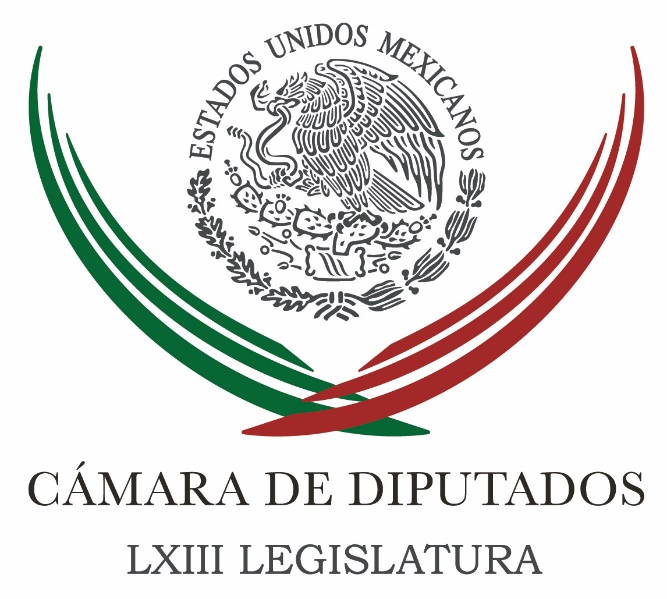 Carpeta InformativaSegundo CorteResumen:En México la tortura sigue siendo práctica común, advierten diputados de MCPor avionazo en Cuba, SRE activa protocolos de emergenciaSegundo Debate Presidencial 2018, Fecha, Hora y Dónde VerLa política exterior de México no se ejerce a tuitazos: MeadeAnaya llama a los panistas a cerrar filas con su candidaturaEstoy muy bien de salud, estoy al 100: AMLOCorrupción no permite oportunidades para niñas y mujeres en México: ONU MujeresMargarita Zavala agradece apoyo de medios de comunicación en su campaña Aboga Trump por seguridad en las escuelas tras nuevo tiroteo en TexasViernes 18 de mayo 2018TEMA(S): Trabajo LegislativoFECHA: 18/05/18HORA: 12:00 PMNOTICIERO: MVS NoticiasEMISIÓN: Segundo CorteESTACION: OnlineGRUPO: MVS ComunicacionesEn México la tortura sigue siendo práctica común, advierten diputados de MCLa Fracción Parlamentaria del Movimiento Ciudadano (MC) en la Cámara de Diputados, advirtió que la tortura sigue siendo una práctica común en México.El diputado Jorge Álvarez señaló que la Ley General para Prevenir, Investigar y Sancionar la Tortura y Otros Tratos o Penas Crueles, Inhumanos o Degradantes, la cual entró en vigor en 2017, representa un avance, pero requiere adecuaciones para erradicar el problema. Refirió que, de acuerdo a datos emitidos por Amnistía Internacional en 2014, en México el 64 por ciento de las personas tiene temor a ser torturados si son puestos bajo custodia.El Centro de Derechos Humanos Miguel Agustín Pro Juárez encontró, al revisar datos de procuradurías estatales, que en 2014 se presentaron al menos 10 mil 400 denuncias por tortura y trato cruel, abundó.Aunado a ello, comisiones estales de derechos humanos acumularon de 2004 a 2014, más de 57 mil 800 quejas por detenciones arbitrarias, 17 mil por trato cruel, inhumano y degradante.Jalisco, expuso el legislador, reportó en 2014 el mayor número de detenciones “ilegales”, con más de seis mil 100 casos; seguido por el Estado de México, con cuatro mil 591 casos; y la actual Ciudad de México, cuatro mil 89 episodios.Argumentó que el Comité contra la Tortura de las Naciones Unidas ha señalado que la tortura en México es “habitual” y se comete de manera sistemática, como parte de los métodos de investigación criminal.Álvarez Maynez señaló que en el sistema de procuración de justicia la tortura es “difícilmente investigable”, pese a que recurrentemente se utiliza para generar cargos contra detenidos y forzar confesiones.Dado que la ley vigente es insuficiente para atender la problemática, el congresista propuso cambios al Código Nacional de Procedimientos Penales, en su artículo 113, a fin de establecer de manera expresa que “en ningún caso la confesión del inculpado podrá ser prueba plena, siempre deberá ser confrontada con otros medios de prueba”.Afirmó que dicha modificación generaría certidumbre y permitiría argumentar violaciones a derechos humanos, en los casos en que un juez pudiera tomar como ciertas las confesiones obtenidas a través de la tortura o por la fuerza.La propuesta que se encuentra en estudio en comisiones, agregó, plantea que el sistema judicial da peso específico a las confesiones en procesos penales, lo que resulta cuestionable en un contexto de violaciones a derechos humanos como sucede en México.Indicó que el Estado, poseedor del monopolio del uso de la fuerza, debe ejecutar esas facultades de forma razonable, proporcional y excepcional, con respeto a la dignidad e integridad de las personas.Por ello, las pruebas confesionales deben ser valoradas con relación con otros medios de prueba, insistió. ar/mTEMA(S): Información General FECHA: 18/05/18HORA: 12:55 PMNOTICIERO: ExcélsiorEMISIÓN: Segundo CorteESTACION: OnlineGRUPO: ImagenPor avionazo en Cuba, SRE activa protocolos de emergenciaTras el accidente aéreo que se registró esta tarde en La Habana, Cuba, la Secretaría de Relaciones Exteriores (SRE) indicó que se activan los protocolos de emergencia.En caso de contar con familiares o personas cercanas en Cuba, las líneas telefónicas de protección a mexicanos están abiertas.Los teléfonos son:+53 52869620; +53 56050732; +53 52804811También se puso a disposición de la ciudadanía el correo electrónico: embcuba@sre.gob.mx. nbsg/m. TEMAS (S): Información GeneralFECHA: 18//05/18HORA: 11:46 AMNOTICIERO: FórmulaEMISIÓN: Segundo CorteESTACION: OnlineGRUPO: FórmulaSegundo Debate Presidencial 2018, Fecha, Hora y Dónde VerEl segundo debate presidencial se llevará a cabo este domingo 20 de mayo en punto de las 21:30 horas (tiempo del centro de México) en la Universidad Autónoma de Baja California, Tijuana.Recordemos que en este debate sólo participarán Andrés Manuel López Obrador, Ricardo Anaya, José Antonio Meade y Jaime Rodríguez Calderón, ya que hace unos días, Margarita Zavala renunció a su candidatura a la presidencia. Los moderadores para este debate serán Yuriria Sierra y León Krauze Turrent.El debate se compone de tres bloques con dos segmentos cada uno:- Bloque 1: Comercio Exterior e Inversión.- Bloque 2: Seguridad Fronteriza y Combate al Crimen Transnacional.- Bloque 3: Derechos de los Migrantes.Para este debate, se contará con la participación del público, quienes estarán haciendo preguntas a los candidatos. Para seguir cada detalle del segundo debate presidencial, podrás sintonizar Telefórmula en los canales 121 de SKY e IZZI y 858 por Dish; O bien si desea hacerlo a través de la radio, sintoniza las estaciones 103.3 FM y 104.1 FM.Las televisoras que transmitirán el debate son: . Televisa - "Las Estrellas".. Tv Azteca - "Azteca 1".. Cadena Tres por Imagen TV y Excélsior TV.. Canal 11.. Canal del Congreso.. TV UNAM.. Dirección General de Televisión Educativa.. Canal 22.. Sistema Público de Radiodifusión del Estado Mexicano.En redes sociales, podrás seguir la transmisión en vivo en los siguiente sitios:. Facebook: INE México. Twitter: @INEMexico. YouTube: INE TV. Página Web: ine.mx y centralelectoral.ine.mx. Periscope INE. bmj/mTEMA(S): Información GeneralFECHA: 18/05/18HORA: 11:44 AMNOTICIERO: MilenioEMISIÓN: Segundo CorteESTACION: OnlineGRUPO: MilenioLa política exterior de México no se ejerce a tuitazos: MeadeJosé Antonio Meade respondió a Donald Trump luego de que éste reculara y asegurara que los medios mintieron cuando señalaron que llamó “animales” a los migrantes mexicanos. El presidente de Estados Unidos dijo que se refería a los miembros de la pandilla MS13.El presidente Trump salió a supuestamente aclarar que no le dijo animales a nuestros migrantes mexicanos, sino que hablaba exclusivamente de los miembros una pandilla, ese es el problema de hacer política exterior a tuitazos”. El abanderado de la coalición Todos por México respondió al presidente estadunidense a través de un video en Twitter asegurando que la política exterior de México no se ejerce a tuitazos. En el clip, José Antonio Meade dijo que cuando él sea presidente se hablará de frente y con dignidad. “Cuando yo sea Presidente, como cuando fui secretario de Relaciones Exteriores, hablaremos de frente, sin miedo y con dignidad; con nuestros interlocutores, no de nuestros interlocutores. Defenderé siempre la dignidad e intereses de los mexicanos”.El miércoles trascendió que en una reunión con líderes del estado de California en la Casa Blanca, Trump se había referido a los migrantes mexicanos como “animales”, además dijo que México no hace nada por Estados Unidos, especialmente en la frontera.Ante estas declaraciones, la cancillería informó que envió una nota diplomática al Departamento de Estado de Estados Unidos en los que calificaba los dichos de Trump como inaceptables y contrarios al respeto a los derechos humanos. ar/mTEMA(S): Información GeneralFECHA: 18/05/18HORA: 11:30 AMNOTICIERO: MVS NoticiasEMISIÓN: Segundo CorteESTACION: OnlineGRUPO: MVS ComunicacionesAnaya llama a los panistas a cerrar filas con su candidaturaTras la renuncia de Margarita Zavala a su candidatura presidencial, Ricardo Anaya llamó a todos los panistas a unirse y cerrar filas con su candidatura de la coalición Por México al frente, no solo para ganar la elección sino para hacer el mejor gobierno que se haya tenido en el país. En entrevista desde Tijuana, reiteró que las puertas de su proyecto están abiertas para “quienes quieran”. “Por supuesto que las puertas están abiertas, bienvenidos quienes quieran unir fuerzas, sumar esfuerzos no solo para ganar la elección sino para darle a México el mejor gobierno que haya tenido -cerrar filas todos los panistas- el llamado es a unirnos, a unir los esfuerzos no solo para ganar la elección sino hacer un extraordinario gobierno en beneficio del país”.Anaya acudirá al muro fronterizo de Tijuana con Estados Unidos donde reprochará las declaraciones de Donald Trump, y continuará con su preparación para el segundo debate presidencial que se realizará este domingo en esta ciudad fronteriza.A las 16:00 hora local, tendrá una reunión con la comunidad migrante en el Centro Estatal de Artes Tijuana.Para el sábado acudirá al ensayo del segundo debate en la Universidad de Baja California a las 11:00 horas. ar/mTEMA(S): Información GeneralFECHA: 18/05/18HORA: 13:56NOTICIERO: El Heraldo de México OnlineEMISIÓN: Segundo CorteESTACION: OnlineGRUPO: El HeraldoEstoy muy bien de salud, estoy al 100: AMLOEl favorito para ganar las elecciones presidenciales de México, el izquierdista Andrés Manuel López Obrador, dijo este viernes que se encuentra "al 100", en un intento por acallar rumores que se han esparcido esta semana sobre su salud.En los últimos días, varias columnas de opinión y videos editados que circularon en las redes sociales mostraron a un López Obrador, de 64 años, desvaneciéndose de pronto y hablando más pausado que de costumbre, lo que generó dudas sobre su vitalidad. "Estoy muy bien de salud, hasta me puedo parar en un solo pie. Gracias a la ciencia y al creador, estoy al 100", dijo López Obrador tras un mitin proselitista en la ciudad de Huajuapan de León en el estado Oaxaca, ubicado al sur del país”."Están muy nerviosos mis adversarios porque seguimos creciendo, estamos creciendo mucho, cada vez hay más gente que se está uniendo al movimiento (...) Están manipulando videos. Yo, de por sí, hablo despacio, no de corrido".López Obrador, conocido por su acrónimo AMLO, sufrió en 2013 un infarto y ha confesado que toma un "cóctel de pastillas" para controlar su presión arterial. Sin embargo, durante la actual campaña electoral no ha presentado contratiempos y visita hasta tres ciudades por día.La gran mayoría de encuestas colocan a AMLO en el primer lugar, con una amplia ventaja sobre su adversario más cercano, Ricardo Anaya, de una coalición liderada por el derechista Partido Acción Nacional (PAN) y de José Antonio Meade, del oficialista Partido Revolucionario Institucional (PRI).De ganar el 1 de julio, AMLO, quien busca la presidencia por tercera vez consecutiva, asumirá como el presidente electo de mayor edad que ha gobernado México. ar/mTEMA(S): Información GeneralFECHA: 18/05/18HORA: 13:05 PMNOTICIERO: MVS NoticiasEMISIÓN: Segundo CorteESTACION: OnlineGRUPO: MVS ComunicacionesCorrupción no permite oportunidades para niñas y mujeres en México: ONU MujeresEl derecho al acceso a la información, la transparencia y rendición de cuentas son indispensables para el combate a la corrupción, la cual ha minado las oportunidades para niñas y mujeres debido a que no permite que lleguen los recursos destinados a mejorar su calidad de vida, señaló Belén Sanz Luque, representante de ONU Mujeres en México.Durante la firma de adhesión del Instituto Nacional de Transparencia, Acceso a la Información y Protección de Datos Personales (INAI) a la campaña de igualdad HeForShe, que promueve Naciones Unidas desde 2014, la representante de ONU Mujeres agregó que es fundamental que haya un modelo de acceso a la información con perspectiva de género. “Es de mayor relevancia, toda vez que la corrupción mina el Estado de Derecho y afecta principalmente a las personas en situación de mayor vulnerabilidad, incluyendo a mujeres y niñas, porque todavía desvía los recursos destinados a mejorar su calidad de vida. Desde ONU Mujeres, consideramos crucial contar con un modelo de acceso a la información que considere la perspectiva de género y los Derechos Humanos; es decir, un modelo participativo, un modelo transparente y un modelo enfocado a la rendición de cuentas”, explicó.En este sentido, Sanz Luque anunció que en México se pondrá en funcionamiento un Centro de Excelencia en estadísticas de género, a fin de permitir fortalecer la labor de transparencia y acceso a la información.Asimismo, reconoció la labor del gobierno mexicano para impulsar la generación de indicadores de igualdad a través de INEGI e Inmujeres, así como de otras instituciones.En tanto, Francisco Javier Acuña Lamas, Comisionado Presidente del INAI, confió en que “en esta era digital, en la era de las energías alternativas y hasta de los coches híbridos, sería fantástico que pudiésemos nosotros asentar que, por fin, la humanidad dé igualdad sincera y efectiva del hombre y la mujer”.México es el país de América Latina con mayor número de adhesiones a HeforShe con un total de 122 mil personas, y el INAI es la institución número 57 que adquiere los compromisos de esta campaña, cuyo objetivo es hombres y mujeres se sumen al trabajo de igualdad de género que históricamente han encabezado las mujeres para alcanzar un mundo 50-50 para el año 2030. ar/mTEMA(S): Información GeneralFECHA: 18/05/18HORA: 13:40 PMNOTICIERO: El Heraldo de MéxicoEMISIÓN: Segundo CorteESTACION: OnlineGRUPO: El HeraldoSecuestran a candidato independiente de Palmar de Bravo, PueblaFamiliares de Ángel Morales Ugalde candidato independiente por el municipio de Palmar de Bravo, dieron a conocer la desaparición del aspirante desde el jueves 17 de mayo.De acuerdo con el secretario de Gobierno en el estado, Diódoro Carrasco, hay una confirmación de que está secuestrado, aunque dijo que deberán esperar los términos legales y es la Fiscalía General del Estado la encargada de realizar las investigaciones pertinentes. El aspirante es hermano del expresidente municipal Pablo Morales, detenido en julio del año pasado y acusado por la Procuraduría General de la República (PGR) de uso de recursos de procedencia ilícita.Con base en datos del personal de su campaña, tras salir de su casa, Ángel Morales permanecía en calidad de desaparecido porque su familia no tenía noticias de él.La última vez que se le vio fue cuando salió de su casa a bordo de su camioneta Volkswagen Amarok, doble cabina de color azul marino y con placas 386 YKJ de Ciudad de México. ar/mTEMA(S): Información GeneralFECHA: 18//05/18HORA: 11:01 AMNOTICIERO: 20 MinutosEMISIÓN: Segundo CorteESTACION: OnlineGRUPO: 20 MinutosMargarita Zavala agradece apoyo de medios de comunicación en su campaña La excandidata independiente Margarita Zavala destacó el trabajo y profesionalismo de los medios de comunicación para brindarle espacios durante su campaña a la Presidencia de la República. “Muchas gracias a los medios de comunicación por los espacios que nos abrieron a mí y a mi equipo durante la campaña. Su trabajo y profesionalismo contribuye a la libertad de expresión y a la equidad en nuestro sistema electoral”, indicó en su cuenta de Twitter @Mzavalagc. La víspera, Zavala Gómez del Campo, a través de la persona que fungía como su representante ante el Instituto Nacional Electoral (INE) entregó en la Oficialía de Partes del organismo el oficio firmado donde informa de su renuncia a la candidatura y participación en los comicios. Posteriormente, su decisión fue ratificada ante el órgano electoral, con lo que dejó de ser la primera mujer que logró una candidatura por la vía independiente a este puesto de elección popular. bmj/mTEMA(S): Información GeneralFECHA: 18/05/18HORA: 10:57 AMNOTICIERO: Noticieros TelevisaEMISIÓN: Segundo CorteESTACION: OnlineGRUPO: TelevisaAboga Trump por seguridad en las escuelas tras nuevo tiroteo en TexasEl presidente de Estados Unidos, Donald Trump, expresó este viernes su tristeza por la muerte de al menos ocho personas durante un tiroteo en una escuela preparatoria en Santa Fe, Texas y se comprometió a luchar por la seguridad en los centros educativos.El mandatario señaló que se está monitoreando la situación y que las autoridades federales y locales trabajan de forma coordinada.Insistió en la necesidad de mantener las armas lejos de quienes puedan ser un peligro para sí mismos o para los otros.“Es un día muy doloroso”, destacó.Al menos ocho personas resultaron muertas y varias más heridas, entre ellas un agente de policía, debido a un tiroteo registrado este viernes en una escuela secundaria de Santa Fe, en el sureste de Texas, informó el medio local Houston Chronicle citando fuentes oficiales.El sheriff del condado de Harris, en el que se encuentra Santa Fe, Ed González, informó en su cuenta de Twitter que “la información aún es preliminar, pero hay varios muertos debido al tiroteo”.González reveló también que los heridos ya están siendo tratados por los servicios sanitarios, sin ofrecer más detalles“El personal está tratando a los heridos. La información aún es preliminar, pero hay varios muertos”, escribió González, quien no dio más detalles.La Policía acudió a la escuela tras recibir el aviso de que un hombre se encontraba en su interior armado con una pistola, por lo que se ordenó el cierre total del centro educativo, y a su llegada, los agentes lograron detener al sospechoso.Según revelan algunos estudiantes, a primera hora de la jornada oyeron la alarma de incendios y salieron corriendo de las aulas, momento en el que el tirador supuestamente había comenzado a disparar contra ellos.. nbsg/m. 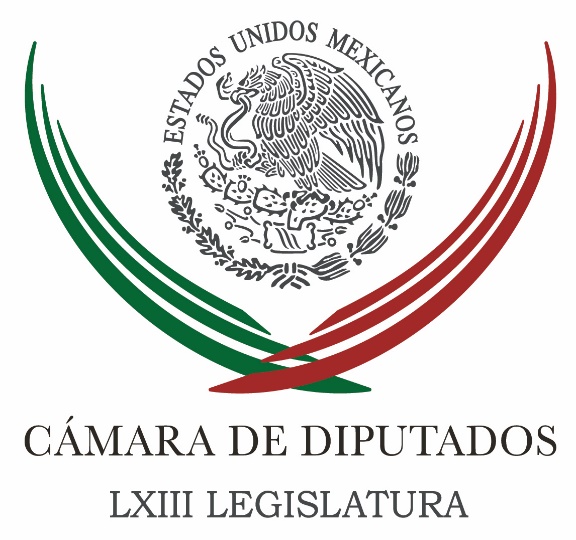 Carpeta InformativaTercer CorteResumen: El PRD en San Lázaro no se está desfondando: ZambranoPide PRI a autoridades federales protección de los candidatos presidencialesCorrupción e impunidad no desaparecen con buenos deseos: Peña NietoSegundo debate presidencial tendrá perfil ciudadano: INEJuzgado en España abre proceso penal por presunto lavado que benefició a AnayaLegisladores de EU piden a Trump no 'levantarse de la mesa' en renegociación de TLCAN18 de mayo de 2018TEMA(S): Información GeneralFECHA: 18/05/18HORA: NOTICIERO: Noticias MVSEMISIÓN: Tercer CorteESTACION: InternetGRUPO: MVSEl PRD en San Lázaro no se está desfondando: ZambranoAngélica Melín, reportera: El grupo parlamentario del Partido de la Revolución Democrática (PRD) en la Cámara de Diputados no se está desfondando, pese a sufrir la separación de uno más de sus integrantes, aseguró el vicecoordinador Jesús Zambrano. El congresista descartó que la más reciente salida del diputado José Antonio Estefan, quien este viernes 18 de mayo anunció su respaldo al candidato presidencial del Partido Revolucionario Institucional (PRI), José Antonio Meade, vaya a bajar al Sol Azteca de la tercer a la cuarta fuerza política en el recinto parlamentario.“Ya son tiempos de muchas definiciones, unos agarran para un lado, otros despistados agarran para otro y todos con la misma ilusión de que van a sacar un buen resultado, que le vamos a hacer, pero aquí seguimos los que seguimos y le vamos a seguir dando para adelante”, dijo Zambrano Grijalva. Hace aproximadamente una semana, el propio coordinador de la fracción parlamentaria, Francisco Martínez, anunció su renuncia al PRD. Lo anterior, con el propósito de expresar libremente sus ideas, como lo notificó formalmente a la dirigencia partidista, y apoyar a candidatos del Movimiento de Regeneración Nacional (Morena) en su natal Oaxaca. Con la decisión del diputado Estefan Garfias, de sumarse a la campaña de Meade Kuribreña, y del diputado Neri, de respaldar a Morena, la fracción parlamentaria del PRD en la Cámara se quedaría con 53 integrantes, apenas seis miembros más que el grupo parlamentario de Morena. Esto, aunque la página de internet de la Cámara, aún registra a esa bancada con 55 miembros, incluyendo al diputado Martínez Neri, con licencia; y al diputado Estefan Garfias. Masn/mTEMA(S): Información GeneralFECHA: 18/05/18HORA: NOTICIERO: Noticias MVSEMISIÓN: Tercer CorteESTACION: InternetGRUPO: MVSPide PRI a autoridades federales protección de los candidatos presidencialesÓscar Palacios, reportero: La senadora por el PRI, Diva Gastélum Bajo, pidió a las autoridades federales y estatales que garanticen la protección de las y los candidatos que participan en el proceso electoral.En un punto de acuerdo, la senadora priista expresó su preocupación por el clima de violencia que se vive en algunas regiones del país y que ha ocasionado el asesinato de decenas de candidatos de distintos partidos.Recordó que de acuerdo con las últimas noticias, la cuenta de aspirantes a un cargo de elección popular y militantes de partidos que han sido asesinados ha llegado a más de noventa, desde septiembre pasado, cuando inicio el proceso electoral.Diva Gastélum advirtió que las cifras muestran el constante riesgo en el que se encuentran los candidatos e incluso los militantes de algún partido, por lo que pidió poner un alto a esta situación, ya que, dijo, constituye un grave problema para la vida democrática del paísAnte esta situación, la senadora priista destacó la necesidad de que se realicen las acciones necesarias para garantizar la protección de todos aquellos actores que participan en el marco de las elecciones del 1° de julio. Masn/mTEMA(S): Información GeneralFECHA: 18/05/18HORA: 15:28NOTICIERO: 24 HORASEMISIÓN: Tercer CorteESTACION: Online:GRUPO: 24 HORAS0Corrupción e impunidad no desaparecen con buenos deseos: Peña NietoNotimex: La corrupción y la impunidad son males que no desaparecen con buenos deseos, sino con instituciones fuertes que garanticen el cumplimiento de la ley, subrayó el presidente Enrique Peña Nieto.“La impunidad y la corrupción se incrustan en la sociedad cuando sus instituciones son débiles y deficientes. Esos males no desaparecen con buenos deseos, sino con instituciones que garanticen el cumplimiento de la ley”, sostuvo.Durante el acto en el que promulgó la Ley General de Mejora Regulatoria, el mandatario enfatizó que “la estabilidad y la confianza se logran con acciones y con hechos, no con promesas o con buenas intenciones”.Expuso que, por ello, su administración ha trabajado para tener una regulación clara, sencilla, y transparente que genere confianza y certidumbre, y es a partir de garantías y de certidumbre la confianza que tendrán los empresarios en lo que habrán de deparar las inversiones que han realizado.Explicó que con las demás reformas estructurales la mejora regulatoria es uno de los factores que explican la fortaleza del mercado laboral, que ha alcanzado 3.6 millones de empleos, así como en la tasa de desocupación que dio a conocer el Inegi, la cual se ubica en 3.1 por ciento, su nivel más bajo.Acompañado por el secretario de Economía, Ildefonso Guajardo, legisladores, representantes del Poder Judicial y del sector empresarial, precisó que “un gobierno fuerte no es sinónimo de un gobierno omnipresente, sino de un gobierno ágil, moderno y eficaz que responde oportunamente a los requerimientos del ciudadano”.Detalló que con la promulgación de esta nueva normatividad México da un paso decisivo para abatir su rezago regulatorio, transitando de un enfoque general a una auténtica visión nacional con la activa participación de la sociedad.“Es un avance en la dirección correcta, en el que sin duda hay mucho por hacer, pero hoy se ponen los cimientos y se sientan las bases para ir ordenando todo lo que tiene que ver con regulación que hay en todo el país, en todos los poderes y en los distintos órdenes de gobierno”, dijo.“Esta ley es un antídoto, y así hay que decirlo, contra la poca transparencia o la opacidad, contra la corrupción, contra la arbitrariedad, contra la ineficacia, contra la incongruencia y la falta de ética en el servicio público”.Indicó que esta ley empodera al ciudadano, brindándole certeza jurídica en los tiempos, procedimientos y costos de los trámites que deba realizar ante los tres órdenes de gobierno, y cuenta con cuatro ejes.Enumeró que eleva a rango de política de Estado la mejora regulatoria obligando a las autoridades de los tres órdenes de gobierno a perfeccionar sus regulaciones, simplificar sus trámites y mejorar sus servicios.Además crea un Sistema Nacional de Mejora Regulatoria que vincula a todas las autoridades públicas para que compartan una metodología común en esta materia, y 32 sistemas estatales de mejora regulatoria.Por último, Peña Nieto mencionó que el cuarto eje involucra a la sociedad para que vigile que lo que está plasmado en este nuevo ordenamiento se cumpla realmente, a través del Observatorio Nacional de Mejora Regulatoria.El jefe del Ejecutivo federal sostuvo que el Sistema Nacional de Mejora Regulatoria, el Sistema Nacional Anticorrupción y el Sistema Nacional de Transparencia serán tres pilares del servicio público en el siglo XXI.Por último, llamó a que “sigamos trabajando juntos, sociedad, sector privado y gobierno, para hacer del servicio público una actividad más abierta, más confiable y sobre todo, más cercana a las ciudadanos”. dlp/mTEMA(S): Información GeneralFECHA: 18/05/18HORA: 16:00NOTICIERO: 24 HORASEMISIÓN: Tercer CorteESTACION: Online:GRUPO: 24 HORAS0Peña Nieto expresa condolencias a Cuba por accidente aéreoNotimex: El presidente de México, Enrique Peña Nieto, expresó sus más sinceras condolencias al pueblo y al gobierno de Cuba por el “terrible” accidente aéreo registrado este viernes en La Habana.“Nuestra solidaridad con los familiares de todas las víctimas que lamentablemente perdieron la vida”, escribió el mandatario mexicano mediante su cuenta en Twitter @EPN.Indicó además que la Embajada de México en Cuba “da seguimiento puntual a este hecho y ha ofrecido a las autoridades cubanas asistencia técnica para la investigación y atención del incidente”. dlp/mTEMA(S): Información GeneralFECHA: 18/05/18HORA: 16:17NOTICIERO: La Crónica.comEMISIÓN: Tercer CorteESTACION: Online:GRUPO: La Crónica.com0Segundo debate presidencial tendrá perfil ciudadano: INENotimex: El formato del segundo debate presidencial es una apuesta por la ciudadanía, afirmó el presidente de la Comisión Temporal de Debates del INE, Benito Nacif Hernández, quien destacó que el eje central de ese ejercicio serán personas que "no respondan al perfil de un activista político de un partido, de un candidato o de una campaña”."Esa es la característica de este formato y los moderadores tienen el papel de trabajar con los ciudadanos en la selección de las preguntas y, luego, formular preguntas de seguimiento; pero el punto de partida son los ciudadanos seleccionados como público”, sostuvo.El Consejo General del INE determinó que para el segundo debate habrá público presente y participativo dentro del set en la Universidad Autónoma de Baja California, Campus Tijuana, por lo que por primera vez se usará un formato de asamblea pública, con 42 ciudadanos previamente seleccionados que harán preguntas a los cuatro aspirantes a la Presidencia de la República.“Este formato es una apuesta por la ciudadanía”, destacó Nacif quien al referirse al proceso de selección del público en el set expuso que el método y las reglas para determinar su papel dentro del debate ofrecen garantía de que la participación ciudadana será un atractivo especial del segundo encuentro.Con el tema “México en el mundo” el segundo debate se dividirá en tres bloques: el primero con el subtema “Comercio exterior e inversión”, el segundo sobre “Seguridad fronteriza y combate al crimen transnacional”, y el tercero en torno de “Derechos de los migrantes”.De acuerdo con un comunicado, las preguntas serán formuladas por el público asistente y los cuatro candidatos presidenciales tendrán la oportunidad de responderles directamente.En este sentido, el consejero Nacif explicó que los 42 ciudadanos que estarán dentro del set “serán personas que no respondan al perfil de un activista político de un partido, de un candidato o de una campaña”.Se buscó, dijo, un perfil ciudadano, “por eso la selección se hizo al azar, mediante un sorteo. Se inició con una muestra aleatoria de 600 personas y, a partir de la aplicación de cuestionarios y de entrevistas, se decantó la muestra para quedar con quienes respondieron a este perfil ciudadano”.Nacif Hernández confió en que las ciudadanas y los ciudadanos seleccionados, cumplirán con su papel de formular preguntas que serán de interés de todos los mexicanos y se conducirán de forma respetuosa en el set.Los moderadores tendrán la responsabilidad no solamente de ceder la palabra y tomar el tiempo, “sino conducir la discusión, orientarla hacia los temas que le preocupan a la ciudadanía, a quienes están del otro lado de la cámara”, dijo.El consejero Nacif precisó que los moderadores conducirán el debate y parte de su responsabilidad es “que los candidatos respondan a las preguntas, aclaren sus respuestas; expliquen los cómos, no solamente los objetivos de sus plataformas y, entre otras cosas, también eviten que el debate se convierta en una secuencia de puros ataques personales y den la oportunidad a todos de responder”. dlp/mTEMA(S): Información GeneralFECHA: 18/05/18HORA: 15:56NOTICIERO: 24 Horas.mxEMISIÓN: Tercer CorteESTACIÓN: Online GRUPO: 24 Horas0Juzgado en España abre proceso penal por presunto lavado que benefició a AnayaREDACCIÓN 24 HORAS.- De acuerdo con la Gaceta de España, el juzgado de Instrucción 4 de Madrid abrió Diligencias Previas del expediente número 907/18, sobre la presunta comisión de un delito de blanqueo de capitales del empresario mexicano Manuel Barreiro y del empresario español Juan Pablo Olea Villanueva, en favor del candidato presidencial mexicano, Ricardo Anaya.Según el medio español, también el Servicio Ejecutivo de la Comisión de Prevención del Blanqueo de Capitales e Infracciones Monetarias (SEPBLAC) investiga la parte española de la presunta trama.En el procedimiento se presume que el mexicano Barreiros Castañeda compró a través de una empresa, Manhattan Master Plan, una nave industrial del candidato por 54 millones de pesos (2,4 millones de euros). La operación presuntamente contó con la “colaboración del ciudadano español Pedro Olea, que también cuenta con importantes intereses empresariales en Querétaro, principalmente a través de la compañía Advance Real Estate”.De confirmarse estas sospechas, los involucrados podrían enfrentar años de prisión en España.La denuncia plantea que Manuel Barreiro y Pedro Olea Villanueva “fueron presuntos autores intelectuales y materiales de la creación de una estructura financiera para lavar fondos de procedencia ilícita en beneficio del candidato presidencial Ricardo Anaya”.Las cuentas bancarias de ambos empresarios se encuentran congeladas por las autoridades judiciales mexicanas y ambos son ahora prófugos de la justicia de ese país.   Jam/mTEMA(S): Información GeneralFECHA: 18/05/18HORA: 13:15NOTICIERO: El Financiero.comEMISIÓN: Tercer CorteESTACION: Online:GRUPO: El Financiero.com0Legisladores de EU piden a Trump no 'levantarse de la mesa' en renegociación de TLCANJenny Leonard, Andrew Mayeda y Erik Wasson, reporteros: Los legisladores estadounidenses instaron al Gobierno de Donald Trump a no abandonar las negociaciones para la modernización del Tratado de Libre Comercio de América del Norte (TLCAN) un día después de que el máximo negociador de Estados Unidos dijera que los países aún están lejos de un acuerdo."Es importante que Estados Unidos, Canadá y México permanezcan en la mesa para negociar un TLCAN nuevo y modernizado que genere empleos en EU y nos ayude a vender más productos fabricados en el país", dijo este viernes en un comunicado Kevin Brady, presidente republicano del Comité de Medios y Arbitrios de la Cámara de Representantes.El Comité de Medios y Arbitrios es el más importante de la cámara en la supervisión de la política comercial.Brady explicó que esperaba que los tres países "continúen trabajando de buena fe para lograr que esto se concrete, ya sea que eso signifique una votación en el Congreso este año o el próximo".La solicitud se conoció un día después de que el representante de Comercio de estadounidense, Robert Lighthizer, advirtiera que las tres naciones "no están ni cerca de un acuerdo" para actualizar el pacto de libre comercio vigente desde hace 24 años en la región y después de que los negociadores no alcanzaran a cumplir un plazo impuesto por un importante legislador para lograr un avance.El presidente de la Cámara de Representantes, Paul Ryan, había dicho que debía ser notificado de la intención de firmar un nuevo TLCAN a más tardar el 17 de mayo para superar todos los obstáculos legales y dar al Congreso actual la oportunidad de someter el pacto a votación este año. El jueves, Ryan extendió ese plazo hasta la próxima semana o la subsecuente.Enormes diferencias"Existen enormes diferencias en materia de propiedad intelectual, acceso a los mercados agrícolas, niveles de minimis, energía, trabajo, normas de origen, indicaciones geográficas y mucho más", declaró Lighthizer el jueves en un comunicado enviado por correo electrónico desde su oficina de prensa."Por supuesto que seguiremos participando en negociaciones, y espero trabajar con mis contrapartes para asegurar el mejor trato posible para los agricultores, ganaderos, trabajadores y empresas estadounidenses".El peso mexicano y el dólar canadiense se debilitaron después de los comentarios de Lighthizer.Los tres países han estado negociando durante nueve meses para modernizar el TLCAN y las elecciones legislativas generales en Estados Unidos y una campaña presidencial en México este año han aumentado la urgencia de una resolución rápida.Trump ha amenazado con retirarse del pacto si no puede modificarlo para reducir el déficit comercial estadounidense y aumentar los empleos en la industria manufacturera.Menores expectativasLas dudas de Lighthizer frustraron las esperanzas de una resolución rápida luego de que el primer ministro canadiense, Justin Trudeau, expresara el jueves temprano en Nueva York su optimismo acerca de llegar pronto a un acuerdo, si bien señaló que las diferencias se mantienen.El viernes, los representantes Richard Neal, de Massachusetts, y Bill Pascrell, de Nueva Jersey, enviaron una carta a Ryan pidiéndole al presidente de la cámara que explicara su cambio de plazo para la notificación del TLCAN."¿Qué pasa ahora?", escribieron Neal, el demócrata de mayor rango en el Comité de Medios y Arbitrios, y Pascrell, quien también participa del panel. "No podemos sentarnos sin hacer nada y estar satisfechos con el status quo".El segundo republicano de mayor rango en el Senado, John Cornyn, de Texas, planea enviar una carta a Lighthizer advirtiendo que el ultimátum de Trump para retirarse del pacto sería una táctica de negociación peligrosa."Una estrategia de ‘o lo tomas o lo dejas’ podría tener efectos negativos indeseados que pongan en peligro los empleos y el crecimiento económico de EU", según una copia de la carta a la que Bloomberg tuvo acceso el jueves.El apoyo bipartidista para un TLCAN modernizado es "sólo alcanzable mediante una estrategia para involucrar constructivamente a los miembros del Congreso", según se estipula en los procedimientos establecidos en la ley sobre responsabilidad y prioridades comerciales y "sin intentar forzar una elección entre resultados negativos", mencionó Cornyn, según a la carta. dlp/m